Job title: 		2nd in mathsSalary: 			MPS/UPS + TLR2b £4,396Responsible to: 	Senior Leader Mathematics and NumeracyCore purposeTo have leadership responsibility within the faculty, supporting the Head of Maths as required. Any specific leadership responsibilities as negotiated.To be an outstanding classroom teacher for key stages 3, 4 & 5, and an effective member of the subject team.To be an effective member of a house team and implement all whole-school policies while contributing positively to the overall life and ethos of the school.Key responsibilitiesStrategic development, leadership and operationTo actively monitor and follow up student progress.To work with colleagues to contribute to the aims, objectives and strategic plans for the faculty which have coherence and relevance to the needs of students and to the aims, objectives and strategic plans of the academy.To promote teamwork and to motivate staff to ensure effective working relations.To be responsible for own professional development, and to take on any agreed responsibilities within the team.To maintain professional standards of attendance, punctuality, dress and conduct.To contribute to relevant sections of the SIP, SEF and to fully participate in the academy’s performance management programme.Learning and teaching including curriculum developmentTo raise standards of student attainment and achievement. To strive to improve student’s progress, performance and results by monitoring and tracking student progress.To provide outstanding learning and teaching by ensuring that marking, managing the classroom, and managing the behaviour of students are to the best standards possible.To keep up-to-date with subject advances in terms of content and methods.To support other members of the faculty and attend all required meetings.To be accountable for student progress and development within the subject area.Partnerships and collaborationTo support year team members and attend all year meetings as required.To provide pastoral support for students to the best standard possible.To contribute where possible to school events and extra-curricular activities.To actively promote the school within the community.Note: The post holder will also be expected to undertake any other tasks as reasonably required by the Principal, Governors and MAT Directors to ensure the efficient and effective operation of the academy.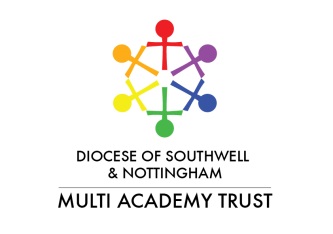 